Aufgabe 2:Welche Aussage können Sie über den pH-Wert einer Salzsäure der Konzentration c0(HCl)= 10-8 mol/l machen?Gefahrstoffkennzeichnung der Salzsäure1: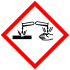 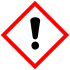 H- und P-Sätze der Salzsäure:
H: 290-314-335
P: 234-260-304+340-303+361+353-305+351+338-309+311-501Anmerkungen:Salzsäure ist eine starke Säure, deswegen muss die einfache Formel zur pH-Wert-
Berechnung angewendet werden. 10-8 (0,00000001) mol/l zeigt, dass die Salzsäure stark verdünnt ist!Formel zur Berechnung einer starken Säure2:pH = - lg{c0(HA)}Rechnung:c0(HCl) = 0,00000001 mol/l
        pH = - lg{c0(HCl)} = - lg(10-8) =  8 → Falsch!→ Das kann nicht sein, denn ein pH-Wert von 8 bedeutet leicht alkalisch.Erklärung:
In dieser Aufgabe hat die Salzsäure eine Konzentration von c(H+)= 10-8 mol/l  was darauf hinweist, dass sie sehr stark verdünnt ist.
→ Bei einer so geringen Konzentration an H3O+Ionen wirkt sich das Ionenprodukt des Wassers auf den pH-Wert aus.____________________1 o.V., Salzsäure: Sicherheitshinweise. In: http://de.wikipedia.org/wiki/Salzs%C3%A4ure 
  (Stand 03.12.15)
2 Ernst Klett Verlag GmbH, Stuttgart 2010 elemente chemie 2 Oberstufe: pH-Werte wässriger Säure- und Basenlösungen, S. 208
In reinem Wasser liegt die Konzentration an H3O+Ionen bei 10-7 mol/l. 
Zu diesen 10-7 mol/l muss man die 10-8 mol/l der Salzsäure addieren:c(H+) in Salzsäure = 10-8 mol/l
c(H+) in Wasser = 10-7 mol/l

c(H+) gesamt →10-8 + 10-7 = 1.10E-7
                  pH = - lg(1.10E-7) = 6,96 ≈ 7 (neutral)

Erkenntnis:
Aufgrund des Ionenprodukts des Wassers kann der pH-Wert der Salzsäure nie ins alkalische hinübergehen.
Bei größeren Konzentrationen von Salzsäure (z.B c0(HCl) = 0,1 mol/l) beachtet man das Ionenprodukt des Wassers allerdings nicht, da es erst ab der 7ten Nachkommastelle relevant ist3.

Aussage:
Die Salzsäure ist so stark verdünnt, dass sie einen pH-Wert von 7 aufweist und demnach neutral ist. 
________________3 http://www.peraugym.at/chemie/lh/ueph1.pdf